杭州市园林植物有害生物监控信息2016（5）杭州植物园（杭州市园林科学研究院） 杭州市风景园林学会7月病虫害发生情况：7月持续的高温干旱天气对部分病虫害的发生起到了一定的抑制作用，园林植物养护工作从病虫害防治转移到抗旱保绿等工作上。本月发生的虫害主要有以下几种：樟颈曼盲蝽造成香樟提早落叶；红带网纹蓟马在部分城区的水杉叶背面刺吸为害，造成叶片失绿变色；紫薇长斑蚜在部分地区有零星发生；黑蚱蝉开始在樱花、桂花、垂柳、悬铃木等植物上大面积产卵，造成受害植株的顶部枝条枯死；毛健夜蛾幼虫取食石蒜花葶，造成花葶组织缺失断折；缀叶丛螟在枫香、石楠上发生较重，造成树叶卷曲形成虫苞，取食后造成缺刻； 7月中下旬重阳木锦斑蛾成虫开始大量羽化；荷花、睡莲、箬竹等植物上上可见多种囊螺、直翅目昆虫取食叶片。桃树、梅树、柳树等植物上，天牛幼虫在局部地区为害严重，部分植株树干基部堆满木屑和排泄物。病害方面：垂丝海棠、西府海棠、日本海棠上的褐斑病发生严重，引起大面积落叶；海桐褐斑病发生较为严重；樱花穿孔病在多种樱花叶片上造成孔洞；日本菟丝子进入快速生长期，在景区的杜鹃花、八仙花、紫薇等植物上寄生为害；此外，由于在长期高温干旱胁迫下，植物或多或少都出现了生理性病害：鸡爪槭、山茶、洒金珊瑚、金丝桃、杜鹃花等植物日灼严重；披针叶茴香、金钟花、八仙花等植物出现了萎蔫；悬铃木、银杏、马褂木等出现了焦叶并提早落叶。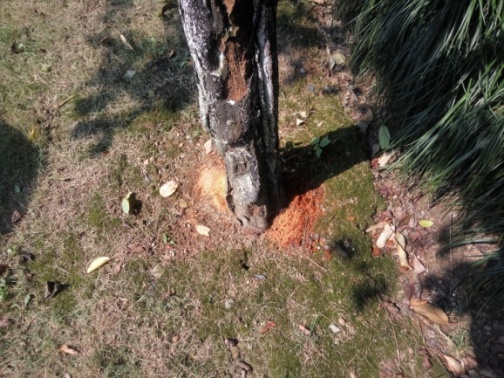 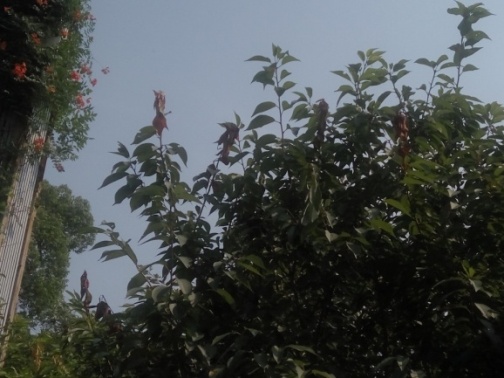 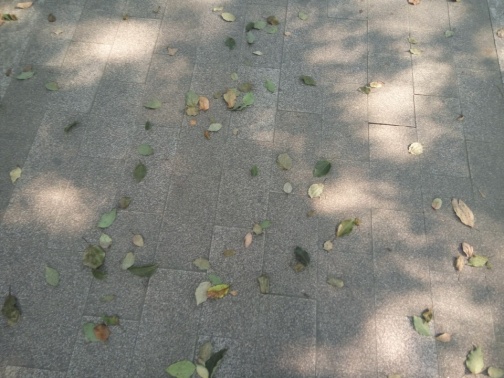 樟颈曼盲蝽引起的落叶          黑蚱蝉产卵造成树枝枯死            天牛幼虫为害状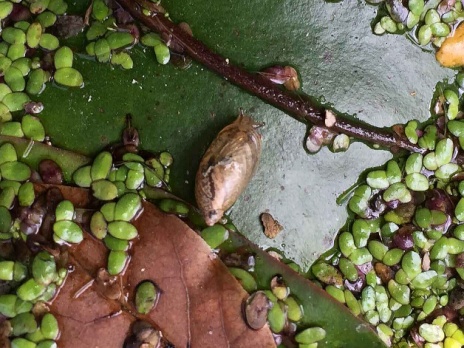 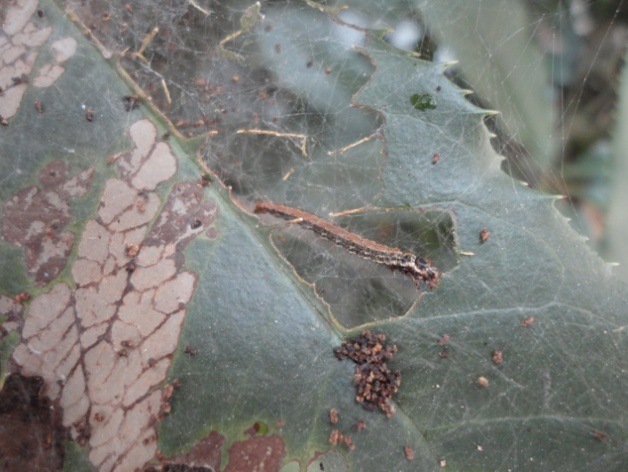 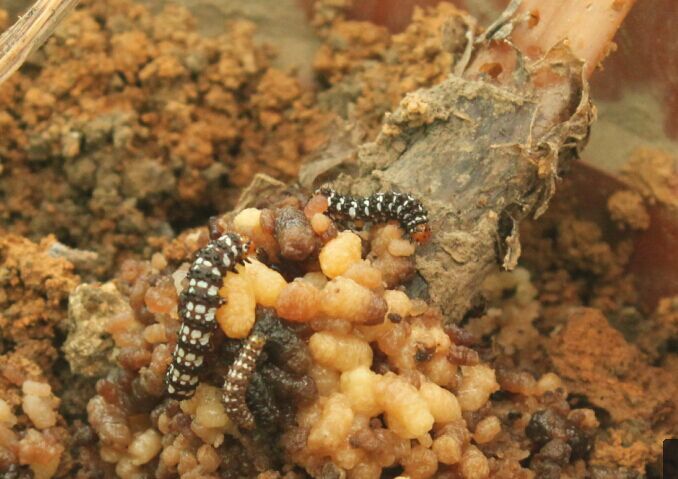 毛健夜蛾                          缀叶丛螟                          囊螺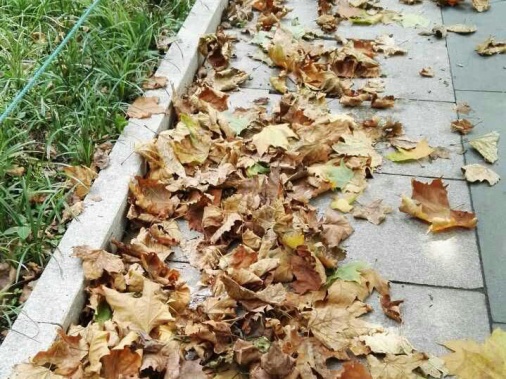 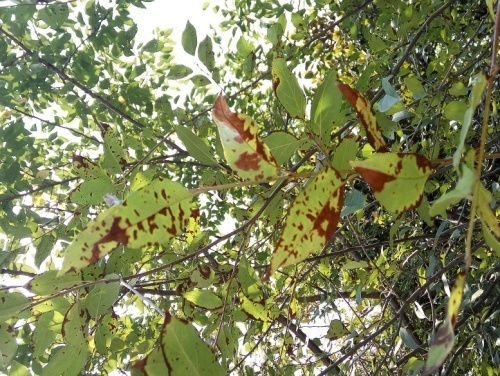 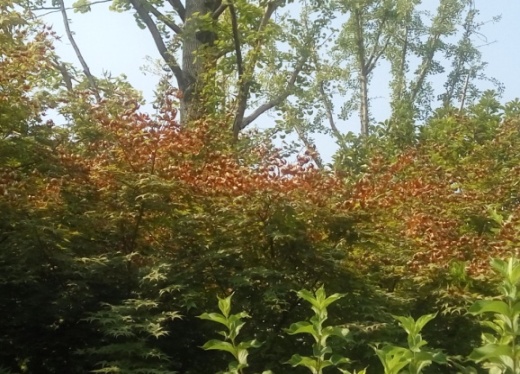 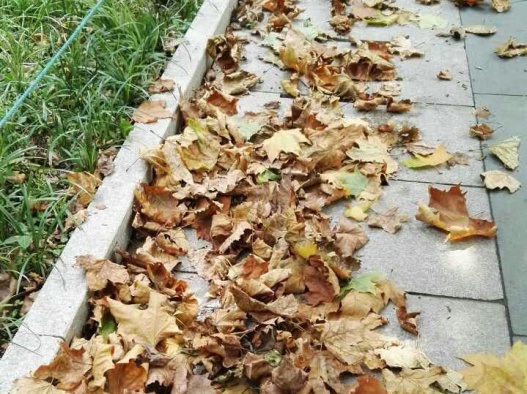 鸡爪槭日灼                      海棠褐斑病                      悬铃木落叶9月G20峰会在即，为保护彩化美化成果和植物景观效果，本月的植物保护工作尤为紧要。8月初预计气温将会有所下降，病虫害发生情况会有新的变化。本月尤其要注意暴食性害虫如重阳木锦斑蛾、茶袋蛾以及重大病虫害樟颈曼盲蝽、悬铃木方翅网蝽。除此之外，抗旱保绿仍然是本月的重点工作之一，对新种植物要进行重点养护，浇足水、浇透水，提高新种植物的抗旱能力；对耐旱性较差的植物，应根据立地环境采取搭建遮阳网等保护措施；对种植在绿地中的树木，留出树穴，进行松土锄草，减少水份蒸发；对土壤板结的草坪、行道树，进行打孔作业，有利水分渗透。由于8月还是台风高发季节，因此还要做好防汛抗台工作，仔细排查路边、停车场、游客较多的区域的树木基部是否牢靠、有无空洞及大的枯枝等，视情况进行加固工作。1、刺吸式害虫本月刺吸式害虫的发生将有所减轻，需要注意的仍是几种行道树及绿化树种的重点害虫如：悬铃木方翅网蝽、樟颈曼盲蝽、黑蚱蝉、蓟马等。为了控制紫薇花期，大部分养护单位将于8月初对紫薇进行修剪，因此需要对紫薇长斑蚜进行监测，以防其为害新萌发的嫩梢，并诱发煤污病。此外，高温干旱有利于叶蝉以及螨虫的发生为害，尤其需要注意。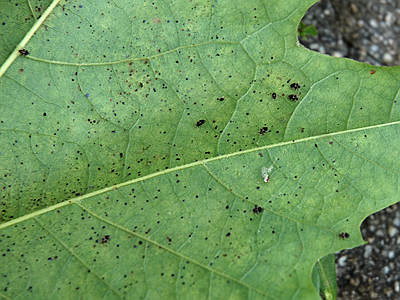 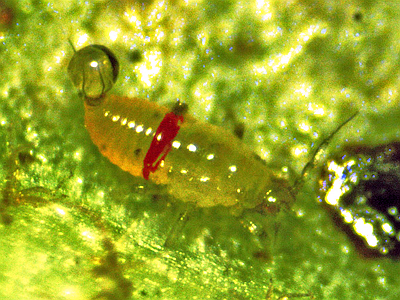 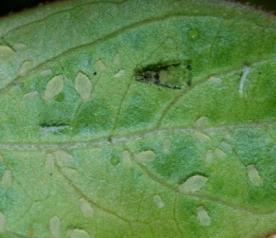 紫薇长斑蚜                  红带网纹蓟马                 悬铃木方翅网蝽2、食叶类害虫高温同样对食叶类害虫有一定的抑制作用，8月的食叶类害虫仍以蛾类为主：刺蛾第二代幼虫将在中下旬开始发生，总体为害程度将小于第一代，但仍需随时观察，掌握其发生量，必要时进行防治；黑斑瘤蛾是紫薇重要的食叶害虫，以幼虫为害叶片，早期啮食叶肉，后期蚕食叶片,5-9月间均可见幼虫食叶为害，其中8-9月是为害高峰期；旋皮夜蛾以幼虫蚕食臭椿叶片为害，8月下旬至10月是全年发生高峰期；缀叶丛螟主要为害枫香、南酸枣、石楠等植物，为害症状与橄绿瘤丛螟相似，以幼虫群集吐丝粘合叶片为害，8月开始变连缀多张叶片，本月需抓紧防治；茶袋蛾在有些年份会爆发，大量蚕食香樟等行道树的叶片。此外，上月发生的重阳木锦班蛾、毛健夜蛾、棉大卷叶螟等若没有及时防治，本月仍需特别注意。此外，直翅目害虫已是大龄若虫，食量大增，而高温干燥有利于他们的发生，8月开始进入为害高峰期。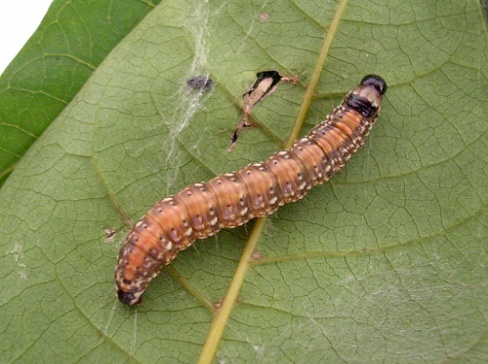 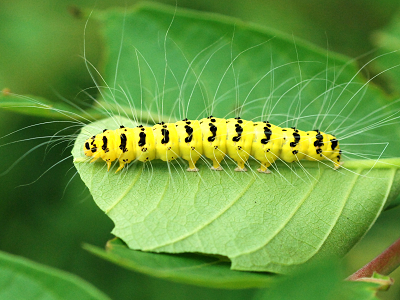 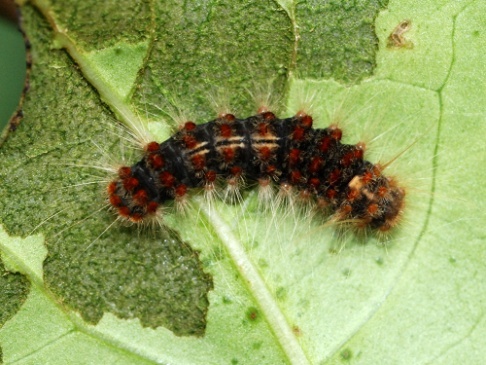 黑斑瘤蛾                        旋皮夜蛾                       缀叶丛螟 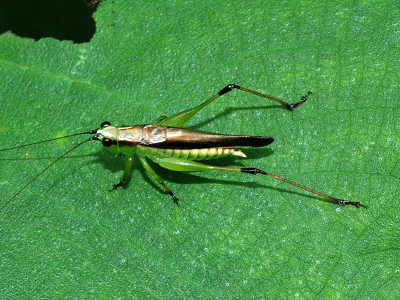 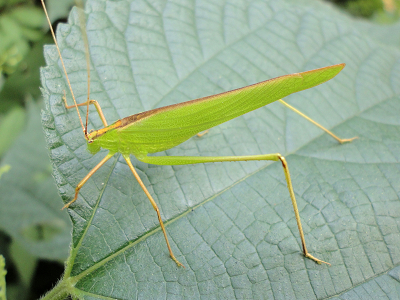 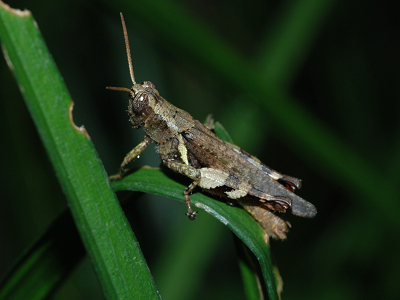     短角异斑腿蝗                     日本条螽                       悦鸣草螽3、蛀干及地下害虫本月蛀干类害虫的发生及防治方法大致与上个月相似：白蚁在高温下外出活动减少；天牛、象甲、吉丁类成虫活动逐渐减少，以幼虫钻蛀为害，可使用20%啶虫脒可溶性粉剂喷雾喷洒树干防治；幼虫蛀入木质部后可使用国光树体杀虫剂或20%啶虫脒可溶性粉剂30倍液打孔注射防治。在幼虫活动期还可以人工释放蒲螨、花绒寄甲、管氏肿腿蜂等来控制虫口密度。金龟方面，8月至9月是蛴螬的发生盛期，发现植株无故整株枯死或草坪整片枯死，在排除缺水的情况下就要考虑是否有蛴螬或其他地下害虫为害，可使用奥力克乳剂1500倍液、或富锐乳剂3000倍液浇灌毒杀地下幼虫。4、病害本月的病害防治仍然以日灼、萎蔫、落叶等高温胁迫下的生理性病害为主，需根据不同植物的特性，合理安排好抗旱保绿工作，尤其是新种植株及道路、管网施工受损的行道树。侵染性病害则主要注意十大功劳、紫薇、月季、木芙蓉等植物上的白粉病；樱花、碧桃等植物上的穿孔病；垂丝海棠、西府海棠、木瓜海棠上的褐斑病；山茶、大叶黄杨、枸骨、梅花、麦冬等植物上的炭疽病；八仙花、杜鹃花、珊瑚树、荷花等植物上的叶斑病；洒金珊瑚、结香上的白绢病；月季黑斑病；银杏叶枯病；黄馨枯枝病；合欢枯萎病等。在病害发生期，针对不同的病原使用70%甲基托布津可湿性粉剂1000倍液、或12.5%烯唑醇可湿性粉剂3000倍液、或25%嘧菌酯悬浮液2000-3000倍喷雾防治，每隔7-10天喷施1次，连续喷施3-4次。对于合欢枯萎病和白绢病，可在植物生长季节未出现症状前分别使用25%多菌灵可湿性粉剂800倍液、或25%敌立脱乳油3000倍液进行浇灌，每半月1次，连续3-4次。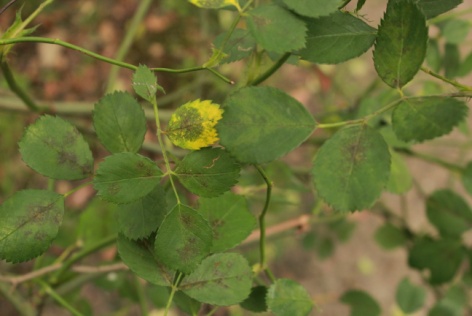 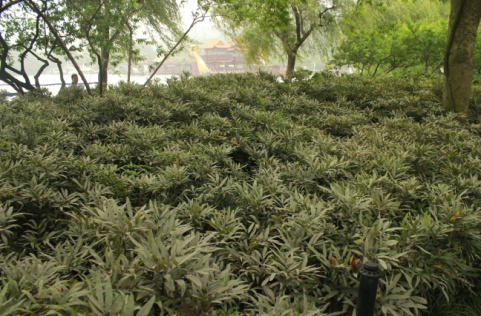 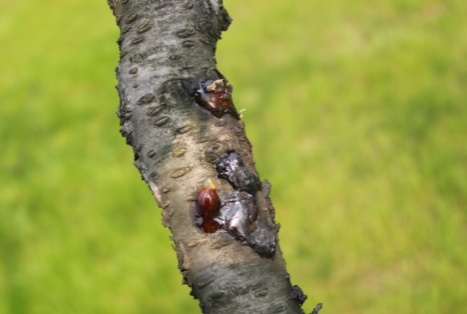 流胶病                       十大功劳白粉病                 月季黑斑病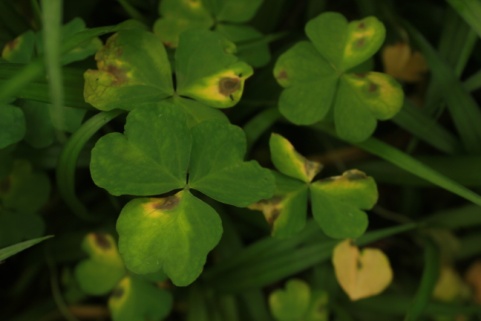 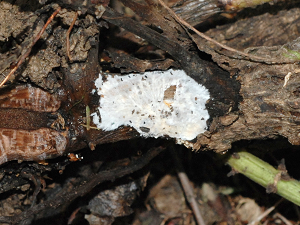 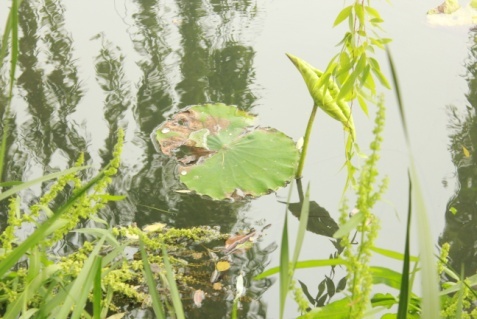 荷花叶斑病                  红花酢浆草叶斑病                     白绢病园林有害生物防控咨询热线：87976075       咨询邮箱：fish1158@163.com2016年8月1日